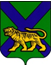 ТЕРРИТОРИАЛЬНАЯ ИЗБИРАТЕЛЬНАЯ КОМИССИЯОЛЬГИНСКОГО РАЙОНАР Е Ш Е Н И Е26.09. 2022 г.                                  пгт. Ольга                              № 362/73Об установлении требований к фотографиям зарегистрированных кандидатовВ соответствии с пунктом 3 статьи 61 Федерального закона «Об основных гарантиях избирательных прав и права на участие в референдуме граждан Российской Федерации», с частью 3 статьи 72 Избирательного кодекса Приморского края, с учетом решения территориальной избирательной комиссии Ольгинского района от 23 августа 2022 года № 313/62 «Об установлении объема биографических данных кандидатов, необходимых для размещения на информационном стенде при проведении выборов депутатов Думы Ольгинского муниципального округа Приморского края, назначенных на 13 ноября 2022 года» территориальная избирательная комиссия Ольгинского районаРЕШИЛА:Рекомендовать кандидатам в депутаты Думы Ольгинского муниципального округа Приморского края, зарегистрированным по трехмандатным избирательным округам №№ 1 - 5, предоставить в территориальную избирательную комиссию Ольгинского района  не позднее 20 октября 2022 года фотографию в электронном виде формата 15 х 20 (размер в пикселях 1772 х 2362), расширение jpeg,png, изображение четкое, не сканированное, цветное, контрастное, для размещения на информационном стенде.Довести настоящее решение до сведения зарегистрированных кандидатов в депутаты Думы Ольгинского муниципального округа Приморского края и разместить на сайте администрации Ольгинского района в разделе «Территориальная избирательная комиссия» в информационно-телекоммуникационной сети «Интернет».Направить настоящее решение в Избирательную комиссию Приморского края для размещения на официальном сайте в информационно-телекоммуникационной сети «Интернет».Председатель комиссии		                                        А.А.БасокСекретарь комиссии                                                                 И.В.Крипан